Številka: 	430-382/2021-2Datum: 	20. 10. 2021 POVABILO K ODDAJI PONUDBE za oddajo javnega naročila nižje vrednosti VZPOSTAVITEV VADBENEGA OKOLJA – KIBERNETSKA OBRAMBAMORS 343/2021 – ON – JNNVNAROČNIK: 	Republika Slovenija, Ministrstvo za obrambo, Vojkova cesta 55, 1000 Ljubljana, e-pošta: glavna.pisarna@mors.si.Vabimo vas, da nam pošljete ponudbo za javno naročilo MORS 343/2021-ON-JNNV za vzpostavitev vadbenega okolja – kibernetska obramba, ki se izvaja skladno z Navodilom o postopkih oddaje javnih naročil nižje vrednosti v Ministrstvu za obrambo (MO št. 0070-26/2020-9, z dne 4. 1. 2021).1. Predmet javnega naročila:VZPOSTAVITEV VADBENEGA OKOLJA – KIBERNETSKA OBRAMBA 	1 kplPonudnik odda ponudbo za celotno javno naročilo.2. Rok in način oddaje ponudbePonudba mora prispeti najkasneje do 3. 11. 2021 do 12:00 ure na naslov Ministrstvo za obrambo, Vojkova cesta 55, 1000 Ljubljana in sicer v zaprti kuverti z napisom »NE ODPIRAJ, PONUDBA; MORS 343/2021 – ON – JNNV, KIBERNETSKA OBRAMBA«.Naročnik ponudbo odpre komisijsko, brez predstavnikov ponudnikov.Ponudba mora vsebovati:izpolnjeno Prilogo 1: Obrazec ponudbe, izpolnjeno Prilogo 2: Ponudba cene,izpolnjen, podpisan in žigosan obrazec Priloga 3 – Izjava o izpolnjevanju tehničnih pogojev in priložena tehnična dokumentacija v slovenskem ali angleškem jeziku ter dokazila o referencah,izpolnjeno Prilogo 4: Izjava o udeležbi fizičnih in pravnih oseb v lastništvu ponudnika,izpolnjeno Prilogo 5: Izjava o omejitvah poslovanja,podpisano in žigosano Prilogo 6: Vzorec pogodbe.3. Pojasnila in rok za pojasnila povabilne dokumentacijeMorebitna vprašanja v zvezi s Povabilom k oddaji ponudbe lahko pošljete v pisni obliki najkasneje do vključno 27. 10. 2021 na elektronski naslov: glavna.pisarna@mors.si, z navedbo št. 430-382/2021.Naročnik bo odgovore poslal najpozneje do 29. 10. 2019.4. Potek izbire najugodnejšega ponudnikaNaročnik bo izbral ekonomsko najugodnejšega ponudnika na podlagi merila: najnižje cene z DDV, ob pogoju, da bo njegova ponudba po izvedenem pregledu označena za popolno. 5. Predviden rok izvedbeDo 26. 11. 2021 oz. po ponudbi izbranega ponudnika.6. Lokacija izvedbe delIzbrani izvajalec bo moral naročeno storitev vzpostaviti na lokaciji MORS, Vojkova 55, 1000 Ljubljana.7. Cena storitve, rok in način plačilaCena v ponudbi mora biti navedena, kot je to razvidno iz Priloge 2 – PONUDBA - CENE, izražena na naslednji način:v EUR, na dve (2) decimalni mesti, na enoto mere, veljavna (fiksna) do realizacije posla; DDV obračunan v skladu z veljavno zakonodajo;zajeti morajo biti popolnoma vsi stroški vključno s popusti, dajatvami – vsi stroški, ki jih mora naročnik plačati ponudniku; naročnik naknadno ne bo priznaval nikakršnih stroškov;cena vključuje vso programsko opremo in storitve, v skladu z zahtevami iz 10. točke povabilne dokumentacije ter mora vsebovati vse elemente, iz katerih je cena sestavljena, npr. programska  oprema, DDV, transportni stroški in vse ostale morebitne stroške, ki jih bo imel ponudnik oziroma izbrani izvajalec pri realizaciji tega naročila. Iz strukture cene morajo biti razvidne cene posameznih vrst storitev celotnega naročila;izračunana mora biti na rok plačila, tj. 30. dan od uradnega prejema e-računa, upoštevaje, da rok plačila začne teči naslednji dan po prejemu listine pri naročniku in mora biti veljavna za čas veljavnosti ponudbe;vključevati mora pariteto DDP (INCOTERMS 2020) dobavljeno in nameščeno na lokaciji naročnika, MORS, Vojkova 55, 1000 Ljubljana.Izvajalec bo po izvedbi storitve poslal naročniku e-račun in obvezno priložil:s strani naročnika podpisano in pravilno izpolnjeno dobavnico s količino in ceno terzapisnik o kontroli kakovosti blaga in opravljenih storitev – obrazec SS14-7.Naročnik se zaveže e-račun plačati 30. dan, pri čemer začne rok plačila teči naslednji dan po uradnem prejemu listine (e-računa), ki je podlaga za izplačilo, na naročnikovem naslovu Ministrstvo za obrambo, Direktorat za logistiko, Sektor za nabavo, Vojkova cesta 55, 1000 Ljubljana. 8. Kontrola kakovostiKakovost izvedene storitve mora ustrezati naročnikovim tehničnim zahtevam v povabilni dokumentaciji in predloženi tehnični dokumentaciji, ki bo priloga k pogodbi. 9. Garancija Ponudnik mora zagotavljati najmanj 12-mesečno garancijo od dneva kakovostnega prevzema storitve. V garancijski dobi ponudnik zagotavlja brezplačno odpravljanje napak, ki niso nastale po krivdi naročnika.10. Tehnične zahteve predmeta naročila1) Vzpostavitev vadbenega okolja  za izvedbo uvrstitvenega postopka in izvedbo priprav vadbenih ekip na vajo kibernetske obrambe Locked Shields 2022:Vzpostavitev virtualnega sistema  z več vzporednimi enakimi podsistemi.Vzpostavitev okolja, ki omogoča različne dostope za branilce sistemov in napadalce (red/blue team). Vzpostavitev okolja ki ga sestavljajo tri omrežja:Omrežje 1 v konfiguraciji:ubuntu strežnik z dockerjem in wordpress,ubuntu namizna postavitev,dve windows 10 instanci.Omrežje 2 v konfiguraciji:Ubuntu strežnik,Windows 7,dve ubuntu namizni instanci.Omrežje 3 v konfiguraciji:Windows strežnik z IIS,Windows strežnik z AD,Windows Exchange strežnik.Windows 10 v domeni.Vsako od omrežji mora imeti različne omrežne pregrade ali usmerjevalnike (vyos, OPNsense, Fortigate, Mikrotik). Za dostop do omrežje se uporabi VPN povezava.2) izvedba uvrstitvenega postopka sodelujočih na vaji na vzpostavljenem vadbenem okolju,3) izvedba priprav vadbencev na vajo Locked Shields za slovensko ekipo - Slovenian Blue Team v organizaciji Ministrstva za obrambo.  REFERENCE:Izvajalec mora imeti izkušnje z vodenjem tekmovanj / tekmovalnih ekip kibernetske varnosti na mednarodnem nivoju ranga Locked Shields (LS) – priložiti certifikat ali drugo dokazilo, iz katerega je razvidno, da ima ponudnik zahtevane izkušnje;Izvajalec mora imeti izkušnje z vodenjem združenih tekmovalnih ekip državnih organov in gospodarskih družb – priložiti dokazilo iz katerega je razvidno, da je izvajalec v zadnjih dveh letih izvedel tovrstno storitev. Lahko se priloži lastna izjava odgovorne osebe izvajalca z navedbo kontaktnih podatkov pri katerih lahko naročnik (MORS) navedbe preveri.PRILOGA 1OBRAZEC PONUDBE NA JAVNO NAROČILO MORS 343/2021 – ON-JNNV VZPOSTAVITEV VADBENEGA OKOLJA – KIBERNETSKA OBRAMBAPONUDBA ŠT.:	______________________________________Datum:		______________________________________Podatki o ponudniku:(desni stolpec izpolni ponudnik)__________________                                        			    ______________________________      Kraj in datum                                     Žig                     	 Podpis odgovorne osebePRILOGA 2: PONUDBA - CENEŠtevilka ponudbe ________________, z dne ____________ za javno naročilo MORS 343/2021 ON – JNNV, vzpostavitev vadbenega okolja – kibernetska obrambaPRILOGA 3 IZJAVA O IZPOLNJEVANJU TEHNIČNIH POGOJEVZagotavljamo, da ponujena storitev odgovarja zahtevam naročnika iz Povabila k oddaji ponudbe.Priloge:opis iz katerega je razvidno, da ponujena storitev izpolnjuje vse zahteve naročnika;dokazila o zahtevanih referencah.PRILOGA 4 glava ponudnikaZaradi namena iz šestega odstavka 14. člena Zakona o integriteti in preprečevanju korupcije (Ur. l. RS, št. 69/11), t.j. zaradi zagotovitve transparentnosti posla in preprečitve korupcijskih tveganj pri sklepanju pravnih poslov kot zakoniti zastopnik ponudnika v postopku javnega naročanja podajam naslednjoIZJAVO O UDELEŽBI FIZIČNIH IN PRAVNIH OSEB V LASTNIŠTVU PONUDNIKAPodatki o ponudniku (pravna oseba, podjetnik, društvo ali drug pravni subjekt, ki nastopa v postopku javnega naročanja): Firma ponudnika: __________________________________________________________________________Sedež ponudnika (država, ulica in hišna številka, naselje, občina, poštna številka in kraj): _________________________________________________________________________________Matična številka ponudnika oziroma davčna številka za druge fizične in pravne osebe - ponudnike, ki niso vpisane v poslovnem registru: __________________________________________________________________Ponudnik je nosilec tihe družbe (ustrezno označi): 	DA		NE	Lastniška struktura ponudnika:Podatki o udeležbi fizičnih oseb v lastništvu ponudnika, vključno s tihimi družbeniki:Fizična oseba 1:Ime in priimek: _____________________________________________________________________________Prebivališče – stalno, razen če ima oseba začasno prebivališče v Republiki Sloveniji (država, ulica in hišna številka, naselje, občina, poštna številka in kraj): _________________________________________________________________________________Delež lastništva ponudnika: _________________________________________________Tihi družbenik (ustrezno označi): 	DA		NE	Če DA, navedite nosilca tihe družbe: ________________________________________________Fizična oseba 2:Ime in priimek: _____________________________________________________________________________Prebivališče – stalno, razen če ima oseba začasno prebivališče v Republiki Sloveniji (država, ulica in hišna številka, naselje, občina, poštna številka in kraj): _________________________________________________________________________________Delež lastništva ponudnika: _________________________________________________Tihi družbenik (ustrezno označi): 	DA		NE	Če DA, navedite nosilca tihe družbe: ______________________________________________Fizična oseba 3:Ime in priimek: _____________________________________________________________________________Prebivališče – stalno, razen če ima oseba začasno prebivališče v Republiki Sloveniji (država, ulica in hišna številka, naselje, občina, poštna številka in kraj): _________________________________________________________________________________Delež lastništva ponudnika: _________________________________________________Tihi družbenik (ustrezno označi): 	DA		NE	Če DA, navedite nosilca tihe družbe: ______________________________________________(ustrezno nadaljuj seznam)Podatki o udeležbi pravnih oseb v lastništvu ponudnika, vključno z navedbo, ali je pravna oseba nosilec tihe družbe:Naziv pravne osebe: ________________________________________________________________________Sedež pravne osebe: ________________________________________________________________________Delež lastništva ponudnika: ___________________________________________________________________Matična številka ponudnika oziroma davčna številka za druge pravne osebe, ki niso vpisane v poslovnem registru: __________________________________________________________________Pravna oseba je hkrati nosilec tihe družbe (ustrezno označi): 	DA		NE	pri čemer je pravna oseba v lasti naslednjih fizičnih oseb:Ime in priimek: _____________________________________________________________________________Prebivališče – stalno, razen če ima oseba začasno prebivališče v Republiki Sloveniji (država, ulica in hišna številka, naselje, občina, poštna številka in kraj): _________________________________________________________________________________Delež lastništva ponudnika: _________________________________________________Tihi družbenik (ustrezno označi): 	DA		NE	Če DA, navedite nosilca tihe družbe: ______________________________________________(ustrezno nadaljuj seznam)Podatki o udeležbi družb v lastništvu ponudnika, za katere se po določbah zakona, ki ureja gospodarske družbe, šteje, da so povezane s ponudnikom:Naziv pravne osebe: ________________________________________________________________________Sedež pravne osebe: ________________________________________________________________________Matična številka ponudnika oziroma davčna številka za druge pravne osebe, ki niso vpisane v poslovnem registru: __________________________________________________________________je v medsebojnem razmerju, v skladu s 527. členom ZGD s pravno osebo:Naziv pravne osebe: ________________________________________________________________________Sedež pravne osebe: ________________________________________________________________________Matična številka ponudnika oziroma davčna številka za druge pravne osebe, ki niso vpisane v poslovnem registru: __________________________________________________________________povezana na način__________________________________________________________(ustrezno nadaljuj seznam)Izjavljam, da sem kot fizične osebe - udeležence v lastništvu ponudnika navedel:vsako fizično osebo, ki je posredno ali neposredno imetnik več kakor 5% delnic, oziroma je udeležena z več kot 5% deležem pri ustanoviteljskih pravicah, upravljanju ali kapitalu pravne osebe, ali ima obvladujoč položaj pri upravljanju sredstev pravne osebe;vsaka fizična oseba, ki pravni osebi posredno zagotovi ali zagotavlja sredstva, in ima na tej podlagi možnost nadzorovati, usmerjati ali drugače bistveno vplivati na odločitve uprave ali drugega poslovodnega organa pravne osebe pri odločanju o financiranju in poslovanju.S podpisom te izjave jamčim, da v celotni lastniški strukturi ni udeleženih drugih fizičnih ter pravnih oseb in tihih družbenikov, ter gospodarskih subjektov, za katere se glede na določbe zakona, ki ureja gospodarske družbe, šteje, da so povezane družbe.S podpisom te izjave jamčim za točnost in resničnost podatkov ter se zavedam, da je pogodba v primeru lažne izjave ali neresničnih podatkov o dejstvih v izjavi nična. Zavezujem se, da bom naročnika obvestil o vsaki spremembi posredovanih podatkov.___________________________Kraj in datum_______________________________Ime in priimek zakonitega zastopnika__________________________Podpis zakonitega zastopnikaŽig podjetja oz. ponudnikaPRILOGA 5IZJAVA O OMEJITVAH POSLOVANJA1 (NAVEDBA IMENA IN PRIIMKA FIZIČNE OSEBE2 ALI ODGOVORNE OSEBE3 GOSPODARSKEGA SUBJEKTA)izjavljam, da gospodarski subjekt (NAVEDBA GOSPODARSKEGA SUBJEKTA4) ni / nisem povezan s funkcionarjem in po mojem vedenju ni / nisem  povezan z družinskim članom funkcionarja v Ministrstvu za obrambo RS na način, določen v prvem odstavku 35. člena Zakona o integriteti in preprečevanju korupcije (Uradni list RS, št. 69/11 – uradno prečiščeno besedilo in 158/20, ZIntPK).   _________________________  	Žig 	 	_________________________________Kraj in datum    					             Podpis fizične oz. odgovorne osebe1. odstavek 35. člena ZIntPK:Organ ali organizacija javnega sektorja, ki je zavezan postopek javnega naročanja voditi skladno s predpisi, ki urejajo javno naročanje, ali izvaja postopek podeljevanja koncesij ali drugih oblik javno-zasebnega partnerstva, ne sme naročati blaga, storitev ali gradenj, sklepati javno-zasebnih partnerstev ali podeliti posebnih ali izključnih pravic subjektom, v katerih je funkcionar, ki pri tem organu ali organizaciji opravlja funkcijo, ali njegov družinski član:udeležen kot poslovodja, član poslovodstva ali zakoniti zastopnik alineposredno ali prek drugih pravnih oseb v več kot pet odstotnem deležu udeležen pri ustanoviteljskih pravicah, upravljanju ali kapitalu._________________________1Izjava se predloži v postopku podeljevanja koncesije, sklepanja javno-zasebnega partnerstva ali v postopku javnega naročanja, če ta ni bil izveden, pa pred sklenitvijo pogodbe z organom ali organizacijo javnega sektorja iz prvega odstavka 35. člena ZIntPK.2Navedba mora vsebovati ime in priimek fizične osebe, naslov stalnega bivališča ter podatek, s katerim je fizično osebo mogoče jasno identificirati (npr. EMŠO). 3Navedba mora vsebovati ime in priimek odgovorne osebe, naslov stalnega bivališča ter podatek, s katerim je odgovorno osebo mogoče jasno identificirati (npr. EMŠO)4Navedba poslovnega subjekta mora vsebovati naziv poslovnega subjekta, naslov poslovnega subjekta ter podatek, s katerim je mogoče poslovni subjekt jasno identificirati (npr. matična številka poslovnega subjekta)PRILOGA 6: VZOREC POGODBEPonudnik s podpisom vzorca pogodbe potrjuje, da je seznanjen in se strinja z vsebino določil pogodbe. Istočasno s podpisom vzorca potrjuje, da se strinja, da bo po morebitnem obojestranskem podpisu pogodbe, pogodba objavljena na Portalu javnih naročil, skladno s Pravilnikom o objavah pogodb s področja javnega naročanja, koncesij in javno-zasebnih partnerstev (Uradni list RS, št. 5/15). NAROČNIK:	Republika Slovenija, MINISTRSTVO ZA OBRAMBO,		Vojkova cesta 55,1000 Ljubljana,		ki ga zastopa minister mag. Matej Tonin		Matična št.:   	      	5268923000		Št. TRR:	      	01100-6370191114		Davčna št.:	      	47978457inIZVAJALEC:	____________________________________________,		____________________________________________,		ki ga zastopa _________________________Matična št.:		______________Št. TRR: 	  	__________________Identifikacijska št.: 	_____________________skleneta naslednjoPOGODBO NIŽJE VREDNOSTI ZA VZPOSTAVITEV VADBENEGA OKOLJA – KIBERNETSKA OBRAMBASplošna določba1. členPogodbeni stranki ugotavljata, da je naročnik izvedel postopek oddaje javnega naročila nižje vrednosti MORS 343/2021 – ON-JNNV za vzpostavitev vadbenega okolja – kibernetska obramba.Izvajalec je bil izbran na podlagi odločitve o oddaji javnega naročila, št. 430-382/2021-___ z dne ______. Predmet pogodbe2. členIzvajalec se zavezuje, da bo naročniku vzpostavil vadbeno okolje – kibernetska obramba. (v nadaljevanju: storitev), kot izhaja iz zahtev naročnika iz povabilne dokumentacije MORS 343/2021-ON-JNNV in iz ponudbene dokumentacije, št _______ z dne ________.Cena storitve in rok izvedbe3. členIzvajalec bo naročniku izvedel storitev po ceni:Skupna vrednost storitve po tej pogodbi znaša ___________ EUR brez davka na dodano vrednost (v nadaljevanju: DDV) oziroma _________ EUR z DDV. DDV znaša __________ EUR in se obračuna v skladu z veljavno zakonodajo.Navedena cena je fiksna in vključuje vzpostavitev vadbenega okolja – kibernetska obramba, usposabljanje (do 3 uporabnike) za administracijo in samo uporabo, podrobno tehnično dokumentacijo, izvedbo uvrstitvenega postopka kandidatov za sodelovanje na LS22, po izboru sodelujočih katerega verificira predstavnik MO, ter vaje za udeležbo na LS22, pariteto DDP po INCOTERMS 2020: lokacija končnega uporabnika MORS, Ljubljana.Izvajalec bo storitev izvedel v roku _________  koledarskih dni od obojestransko podpisane pogodbe. Način plačila4. členIzvajalec se zavezuje, da bo najkasneje v 5-ih dneh od dneva uspešno izvedenega količinskega in kakovostnega prevzema storitve s strani naročnika, izstavil in poslal naročniku račun izključno v elektronski obliki (e-račun), opremljen z naročnikovo številko te pogodbe in referenčno številko: 104. Ob izdaji e-računa bo obvezno priložil:s strani naročnika podpisano in pravilno izpolnjeno dobavnico s količino in ceno inzapisnik o kontroli kakovosti blaga in/ali storitev – obrazec SS14-7.E-račun mora biti naslovljen na: Ministrstvo za obrambo RS, Direktorat za logistiko, Sektor za nabavo, Vojkova cesta 55, 1000 Ljubljana. Naročnik se zavezuje e-račun plačati 30. dan, pri čemer začne rok plačila teči naslednji dan po uradnem prejemu listine (e-računa), ki je podlaga za izplačilo, na naročnikovem naslovu.V primeru reklamacije se e-račun zavrne. Po prejemu novega e-računa, ki se izda po odpravi reklamacije, se plačilo izvede 30. dan po prejemu novega e-računa. Rok plačila začne teči naslednji dan po uradnem prejemu listine (e-račun), ki je podlaga za izplačilo, na naročnikovem naslovu.V kolikor naročnik ne poravna e-računa v dogovorjenem roku, ima izvajalec pravico zahtevati zakonite zamudne obresti.Kakovost storitve5. členKakovost storitve mora ustrezati naročnikovemu tehničnemu opisu in ponudbi.Podrobnejša določila o kakovosti, nadzoru nad zagotavljanjem kakovosti in prevzemnimi pogoji so navedena v Prilogi k pogodbi – opredelitev kontrole kakovosti za prevzem proizvodov, ki je sestavni del te pogodbe.Za dokazilo o kakovosti izvedbe storitve mora izvajalec naročniku ob dobavi predložiti:podrobno tehnično dokumentacijo postavitve programske opreme (v slovenskem ali angleškem jeziku), ki vključuje tudi konfiguracije posameznih strežnikov ter primere zajema podatkov iz različnih virov.Količinski in kakovostni prevzem storitve6. členPostopek prevzema se prične na osnovi obrazca SS 12-7. Nadaljevanje postopka mora potekati v skladu z zahtevami, ki so navedene v prilogi k pogodbi – opredelitev kontrole kakovosti za prevzem proizvodov.O kakovostnem prevzemu storitve, ki je predmet te pogodbe, se sestavi zapisnik (obrazec SS 14-7). Zapisnik podpišeta pooblaščeni osebi pogodbenih strank. Pooblaščenec naročnika za prevzem je predstavnik Oddelka za prevzem oz. od njega pooblaščena oseba, izvajalca pa __________.Po uspešno opravljenem kakovostnem prevzemu ima zapisnik oznako: »Kakovost ustreza pogodbenim določilom«.Ob dobavi na namembni kraj po pogodbi se izvede količinski prevzem, katerega naročnik potrdi s podpisom na dobavnico.Pogodbeni stranki soglašata, da se za izvedbo storitve šteje dan, ko je storitev izročena naročniku na namembni kraj po pogodbi, podpisan zapisnik o kontroli kakovosti blaga/storitev z oznako »Kakovost ustreza pogodbenim določilom« in pravilno izpolnjena in s strani naročnika podpisana dobavnica. 7. členPogodbeni stranki soglašata, da bosta za stvarne napake uveljavljali določila Obligacijskega zakonika (Uradni list RS, št. 97/07 – UPB; s spremembami in dopolnitvami). jamči za skrite napake na blagu/storitvi v garancijskem roku, pod pogojem, da naročnik obvesti izvajalca o nastali napaki nemudoma.Izvajalec je dolžan odpraviti napako oz. blago z napako zamenjati z novim blagom v roku, ki mu ga bo določil naročnik, saj bo v obratnem primeru naročniku odškodninsko odgovoren. Stroške nastale z odpravo napake, vključno s prevoznimi ter povrnitev s tem nastale škode, nosi izvajalec.Sistem zagotavljanja kakovosti8. členNaročnik lahko opravlja nadzor nad delom ter kontrolo kakovosti izvajalca v vseh fazah izvedbe naročila. Obveznosti izvajalca      9. členIzvajalec je dolžan pri izvedbi dobave blaga in storitev varovati interese naročnika in ravnati kot dober gospodar ter upoštevati vsa navodila za izvedbo posla, upoštevajoč predpise in ustrezne zakone.Podizvajalci 10. členIzvajalec bo določbe te pogodbe realiziral sam, brez podizvajalcev. Izvajalec se zavezuje, da bo v primeru sklenitve pogodbe s podizvajalcem pred spremembo o tem pridobil pisno soglasje naročnika. Če naročnik ugotovi, da dela izvaja podizvajalec, za katerega ni dal pisnega soglasja, lahko odstopi od pogodbe.Protikorupcijska klavzula 11. členPogodba, pri kateri kdo v imenu ali na račun druge pogodbene stranke, predstavniku ali posredniku organa ali organizacije iz javnega sektorja obljubi, ponudi ali da kakšno nedovoljeno korist: za pridobitev posla, za sklenitev posla pod ugodnejšimi pogoji, za opustitev dolžnega nadzora nad izvajanjem pogodbenih obveznosti ali za drugo ravnanje ali opustitve, s katerim je organu ali organizaciji iz javnega sektorja povzročena škoda ali je omogočena pridobitev nedovoljene koristi predstavniku organa, posredniku organa ali organizacije iz javnega sektorja, drugi pogodbeni stranki ali njenemu predstavniku, zastopniku ali posredniku, je nična.Varovanje tajnosti12. členOsebe izvajalca, ki se v okviru svojega dela seznanijo s tajnimi podatki, teh ne smejo uporabljati za druge namene kot za namene izvrševanja te pogodbe.Odstop od pogodbe 13. členNaročnik ima pravico od pogodbe odstopiti in zahtevati povrnitev morebitno nastale škode, če izvajalec:postane insolventen, če je proti njemu izdan sodni nalog za plačilo dolgov, če je v prisilni poravnavi ali stečaju, če je kot pravna oseba sprejela sklep o prenehanju gospodarske družbe (razen prostovoljne likvidacije zaradi združevanja ali prestrukturiranja), če je imenovan stečajni upravitelj na katerikoli del njegovega podjetja oziroma sredstev ali če se proti njemu sproži podobno dejanje kot rezultat dolga,zamudi z izvedbo storitve za več kot 30 dni,ne izpolnjuje pogodbenih obveznosti na način, predviden v tej pogodbi.V kolikor izvajalec po sklenitvi pogodbe odstopi od pogodbe in tako ne izpolni pogodbenih obveznosti iz razlogov na njegovi strani, velja določba o pogodbeni kazni te pogodbe tudi za neizvedbo storitve.Pogodbena kazen14. členV kolikor izvajalec naročniku ne izvede storitve v pogodbenem roku, ki je določen za dobavo in ki ni posledica višje sile ali razlogov na strani naročnika, je dolžan plačati naročniku pogodbeno kazen v višini 5‰ (promilov), od celotne vrednosti pogodbe z DDV za vsak dan zamude, vendar ne več kot 15% (odstotkov) od celotne vrednosti pogodbe z DDV.Izvajalec je dolžan plačati naročniku pogodbeno kazen v višini 15% (odstotkov) od celotne vrednosti pogodbe z DDV, če storitve, ki je predmet pogodbe, ne izvede.Izvajalec se strinja, da lahko naročnik terjatev iz naslova pogodbene kazni pobota s finančnimi obveznostmi po tej pogodbi oziroma v kolikor navedeno ni mogoče, se iz tega naslova izstavi poseben račun, ki ga mora izvajalec plačati v roku 8 dni od prejema.Če je škoda, ki jo je naročnik utrpel večja od pogodbene kazni, ima naročnik pravico zahtevati razliko do popolne odškodnine.Skrbniki pogodbe15. členSkrbnik pogodbe s strani naročnika je ______________, s strani izvajalca pa _________.Vsi dogovori brez vednosti in odobritve skrbnikov pogodbe so nični.Višja sila16. členZa višjo silo se šteje dogodek, ki ga stranka ob sklenitvi pogodbe ni mogla predvideti, se mu izogniti, oziroma ga odvrniti, čeprav je ravnala s skrbnostjo dobrega gospodarja, pod pogojem, da dogodek izhaja iz zunanje sfere njenega poslovanja in z njim ni bila dolžna računati.Pogodbena stranka, na katere strani je višja sila nastala, je dolžna sopogodbenika pisno obvestiti o nastopu in tudi o prenehanju višje sile, poleg tega pa mora sopogodbeniku predložiti verodostojne dokaze o obstoju in trajanju višje sile najkasneje v dveh dneh po nastopu oz. prenehanju višje sile.Po končanem delovanju višje sile pogodbeni stranki zapisniško ugotovita morebitne spremembe obveznosti iz pogodbe. Če se ne moreta sporazumeti o tem, ima stranka, pri kateri niso nastopile okoliščine višje sile, pravico odstopiti od pogodbe s pisnim obvestilom drugi stranki. Stranki morata drug druga poravnati vse do takrat nastale obveznosti.Končne določbe17.  členTa pogodba je sklenjena za predmetni nakup in preneha z njeno izpolnitvijo.18. člen V primeru, če med realizacijo te pogodbe nastanejo spremembe v statusu izvajalca, se obveznosti iz te pogodbe prenesejo na njegove pravne naslednike.19. členVsaka pogodbena stranka lahko predlaga spremembe in dopolnitve k tej pogodbi, ki so veljavne, če so sklenjene v pisni obliki, kot aneks k tej pogodbi.Za spremembo skrbnikov in pooblaščenih oseb iz te pogodbe, je dovolj pisno obvestilo ene stranke drugi stranki.20. členPogodbeni stranki sta sporazumni, da se za vsa določila, ki niso dogovorjena s pogodbo, uporabljajo določila Obligacijskega zakonika.21. členPogodbeni stranki bosta morebitne spore, ki bi nastali pri izvrševanju te pogodbe, reševali sporazumno. V primeru, da spora ne bi mogli rešiti sporazumno, bo o sporu po slovenskem pravu odločalo stvarno pristojno sodišče v Ljubljani.22. členPogodba je sestavljena v 2 (dveh) enakih izvodih, od katerih prejme vsaka pogodbena stranka po 1 (en) izvod.Pogodbeni stranki sta sporazumni, da je pogodba veljavna in začne veljati z dnem obojestranskega podpisa pogodbe. Številka:                           V Ljubljani, dne                         Priloga kot sestavni del te pogodbe je:obrazec ponudbe za naročilo – Priloga 1,ponudba - cene št. 59-2-2021 z dne 23. 2. 2021,priloga k pogodbi – opredelitev kontrole kakovosti za prevzem proizvodov. PRILOGA K POGODBI OPREDELITEV KONTROLE KAKOVOSTI ZA PREVZEM PROIZVODOVPodročje uporabe1.1Kupec/naročnik in prodajalec/izvajalec/dobavitelj na podlagi sklenjene pogodbe s to prilogo določata načela, pogoje in način izvedbe kontrole kakovosti za prevzem proizvodov (v nadaljevanju prevzem) ter nadzor nad sistemom zagotavljanja kakovosti pri prodajalcu/izvajalcu/dobavitelju.Splošne določbe2.1Obe pogodbeni stranki morata spoštovati načelo dobrega gospodarja in načelo, da se izročitev ter prevzem proizvodov za oba opravi z najmanjšimi stroški in ob upoštevanju pravil stroke.2.2Prodajalec/izvajalec/dobavitelj mora ustrezno upravljati sistem kakovosti, in sicer tako, da:ob izvajanju kontrole kakovosti oziroma ob dostavi proizvodov priloži dokumente o kontroli,testiranju in preizkušanju predmeta pogodbe;izvaja predpisan ali dogovorjen način kontrole kakovosti proizvodov;so odgovornosti za kakovost predpisane;upošteva zahteve kupca za upravljanje sistema kakovosti;za podizvajalce veljajo enake zahteve, kot jih je kupec/naročnik postavil prodajalcu/izvajalcu/dobavitelju.Pristop h kontroli kakovosti3.1Pooblaščeni predstavnik kupca/naročnika začne postopek kontrole kakovosti za prevzem proizvodov na podlagi prejetega obvestila o pripravi proizvodov za prevzem (obrazec SS 12-7), ki ga dobavitelj pošlje na naslov kupca/naročnika, če je treba skupaj s podatki o transportni enoti proizvodov in strokovnimi priporočili za izvedbo prevzema.Obrazec SS 12-7 je sestavni del te priloge.Proizvod je pripravljen za prevzem, če je skladen s pogodbenimi določili, količinsko popoln, ustrezno embaliran in označen ter opremljen z ustreznimi dokumenti, ki se zahtevajo v pogodbi. Proizvod mora biti do kontrole kakovosti ločen od drugih proizvodov in razmeščen tako, da je vsaka embalirana transportna enota dostopna za pregled in je oznaka enote razvidna z vseh strani oziroma staomogočeni vzorčenje in zaznamovanje.Praviloma se prevzem začne izvajati v osmih dneh od prejema obrazca SS 12-7.Kupec/naročnik lahko še pred končnim prevzemom proizvodov opravi občasno kontrolo kakovosti v proizvodnem procesu prodajalca/izvajalca/dobavitelja. Vsakokratne ugotovitve občasne kontrole v proizvodnem procesu se vnesejo v zapisnik o predhodni/fazni/mejni kontroli, ki ga podpišeta pooblaščeni predstavnik kupca/naročnika in pooblaščeni predstavnik prodajalca/izvajalca/dobavitelja.Izvajanje kontrole kakovosti4.1Kontrola kakovosti se na podlagi pisnega protokola prevzema ali na podlagi dogovora lahko opravi pri prodajalcu/izvajalcu/dobavitelju ali pri kupcu/naročniku, če v pogodbi ni drugače določeno.4.2Pooblaščeni predstavnik kupca/naročnika opravi kontrolo kakovosti po pravilih stroke, in sicer:s predpisanimi in standardiziranimi pripravami in metodami kontrole,z meritvami, testiranji in preizkušanjem karakteristik proizvodov,s primerjavo ugotovljenih rezultatov, z zapisi v tehnični dokumentaciji prodajalca/izvajalca in stehničnimi zahtevami kupca/naročnika, določenimi v pogodbi,s primerjavo in oceno nemerljivih karakteristik in lastnosti.Meritve karakteristik kakovosti opravi pooblaščeni predstavnik kupca/naročnika glede na obojestransko usklajen protokol prevzemanja ali kontrolni plan ter glede na obseg in zahtevnost proizvoda, in sicer opravi:100-odstotni pregled,naključni pregled,vzorčenje,certifikacijo,preverjanje na podlagi primerjave s potrjenim vzorcem (iz javnega razpisa oziroma svojim).Če obseg proizvodov zahteva, da se opravi kontrola kakovosti z vzorčenjem, pooblaščeni predstavnik kupca/naročnika pri kontroli za prevzem proizvodov navadno uporablja standard ISO 2859, če v pogodbi ni drugače določeno.Sestavo lotov, velikost lota in način, na katerega mora biti predstavljen in identificiran vsak lot, pripravi dobavitelj/izvajalec/prodajalec, odobri pa pooblaščeni predstavnik kupca/naročnika.4.3Če se pooblaščeni predstavnik kupca/naročnika odloči, da so za kontrolo kakovosti potrebni dodatni testi ali preizkusi, jih mora prodajalec/izvajalec/dobavitelj omogočiti in izvesti s svojimi strokovnjaki, v svojih prostorih ter s svojimi napravami in pomožnim materialom.Če prodajalec/izvajalec/dobavitelj ne more omogočiti in izvesti dodatnih preizkusov s svojimi strokovnjaki, v svojih prostorih ter s svojimi napravami in pomožnim materialom, opravijo dodatne preizkuse ustrezne ustanove na njegov račun.Pooblaščeni predstavnik kupca/naročnika lahko k sodelovanju pri prevzemu za pomoč pri identifikaciji proizvoda oziroma ugotavljanju zahtevanih karakteristik povabi skrbnika pogodbe, vodjo projekta oziroma predstavnika predlagatelja naročila, ki je sodeloval pri izvedbi projekta oziroma naročila.4.4Pooblaščeni predstavnik kupca/naročnika lahko proizvode prevzame ali zavrne. Prevzem proizvodov se potrdi s podpisom zapisnika o kontroli kakovosti proizvodov (obrazec SS 14-7), v katerega se obvezno vpiše ocena »Kakovost ustreza pogodbenim določilom«.Če pooblaščeni predstavnik kupca/naročnika zavrne prevzem proizvodov, mora biti zavrnitev pisno utemeljena, razlogi za zavrnitev pa navedeni v zapisniku, v katerega se obvezno vpiše ocena »Kakovost NE ustreza pogodbenim določilom«.Stroški pri izvajanju kontrole kakovosti5.1Stroške, nastale s pravočasnim prevzemom proizvodov in ugodnim izidom za kupca/naročnika nosi kupec/naročnik, z neugodnim izidom za kupca pa prodajalec /izvajalec/dobavitelj.Ob neskladnosti rezultatov, ugotovljenih pri kontroli kakovosti za prevzem proizvodov, s podatki, navedenimi v tehnični dokumentaciji proizvajalca in zahtevami iz te pogodbe ter posledično pri odločitvi pooblaščenega predstavnika kupca/naročnika za ponovno vzorčenje, merjenje, testiranje ali preizkušanje, plača nastale stroške prodajalec /izvajalec/dobavitelj.Obveznosti prodajalca/izvajalca/dobavitelja6.1Prodajalec/izvajalec/dobavitelj je dolžan pooblaščenemu predstavniku kupca/naročnika omogočiti razmere za izvedbo kontrole kakovosti proizvodov na predpisan in po pravilih stroke ustrezen način.6.2Prodajalec/izvajalec/dobavitelj je dolžan, ne glede na to, da so bili proizvodi prevzeti, odpraviti ugotovljeno neskladnost oziroma pomanjkljivost, dopolniti ali nadomestiti vsak posamezen del proizvoda ali dokument, če je pooblaščeni predstavnik naročnika/uporabnika v presoji ocenil, da gre za manjšo funkcionalno neskladnost oziroma manjše odstopanje, in določil rok za odpravo neskladja.Če se po opravljeni kontroli kakovosti in prevzemu izkaže, da kakovost proizvodov zaradi spregleda ali skrite napake ni skladna s pogodbenimi določili, pogodbeni stranki za reševanje reklamacije uporabljata določbe zakona, s katerim se ureja obligacijsko razmerje med strankama.6.3Prodajalec/izvajalec/dobavitelj mora pripraviti, hraniti in vzdrževati zapise, ki dokazujejo, da so bili proizvodi kontrolirani oziroma preizkušeni. Ti zapisi morajo jasno pokazati, da so proizvodi izpolnili zahteve kontrole glede na zahteve kupca/naročnika. Iz zapisov mora biti razvidna predpisana odgovornost oseb.6.4Prodajalec/izvajalec/dobavitelj je pooblaščenega predstavnika kupca/naročnika dolžan seznaniti z datumom začetka proizvodnje, če gre za proizvodno dejavnost. Kupec/naročnik ima pravico, da v tem primeru proizvodnjo njemu namenjenih proizvodov nadzira, če vpogodbi ni drugače določeno.6.5Pri nabavi proizvodov v eni izmed držav članic Nata ali partnerskih držav, ki so privzele STANAG 4107, se kontrola kakovosti na podlagi navedenega STANAG-a lahko vključi v pogodbena določila. V okviru STANAG-a 4107 in ustreznega SVS AQAP se na podlagi recipročnosti opravi zaprosilo za izvedbo kontrole kakovosti.Končno kontrolo kakovosti opravi notranja organizacijska enota MO, pristojna za kontrolo kakovosti.Splošno7.1Ta določila se uporabljajo smiselno kot priloga k pogodbi, in sicer glede na vrsto predmeta pogodbe.Priloga 2: Obvestilo o pripravi proizvodov za prevzem, Obrazec SS 12-7 Priloga 3: Zapisnik o kontroli kakovosti proizvodov, Obrazec SS 14-7.Priloga - Obrazec SS 12-7REPUBLIKA SLOVENIJAMINISTRSTVO ZA OBRAMBODIREKTORAT ZA LOGISTIKOSektor za upravljanje materialnih sredstevOddelek za prevzemVojkova cesta 59, 1000 LjubljanaOBVESTILO O PRIPRAVI PROIZVODOV ZA PREVZEMŠtevilka pogodbe/naročilnice: _________________________________Datum pogodbe/naročilnice: __________________________________Pogodbeni datum/rok dobave:_________________________________Ime in priimek pooblaščene osebe dobavitelja1: __________________Dosegljivost: telefaks _______ telefon ________ mobilni telefon _____________Številka dobave/pošiljke2: ____________________________________Kraj – lokacija kontrole kakovosti: ___________________________________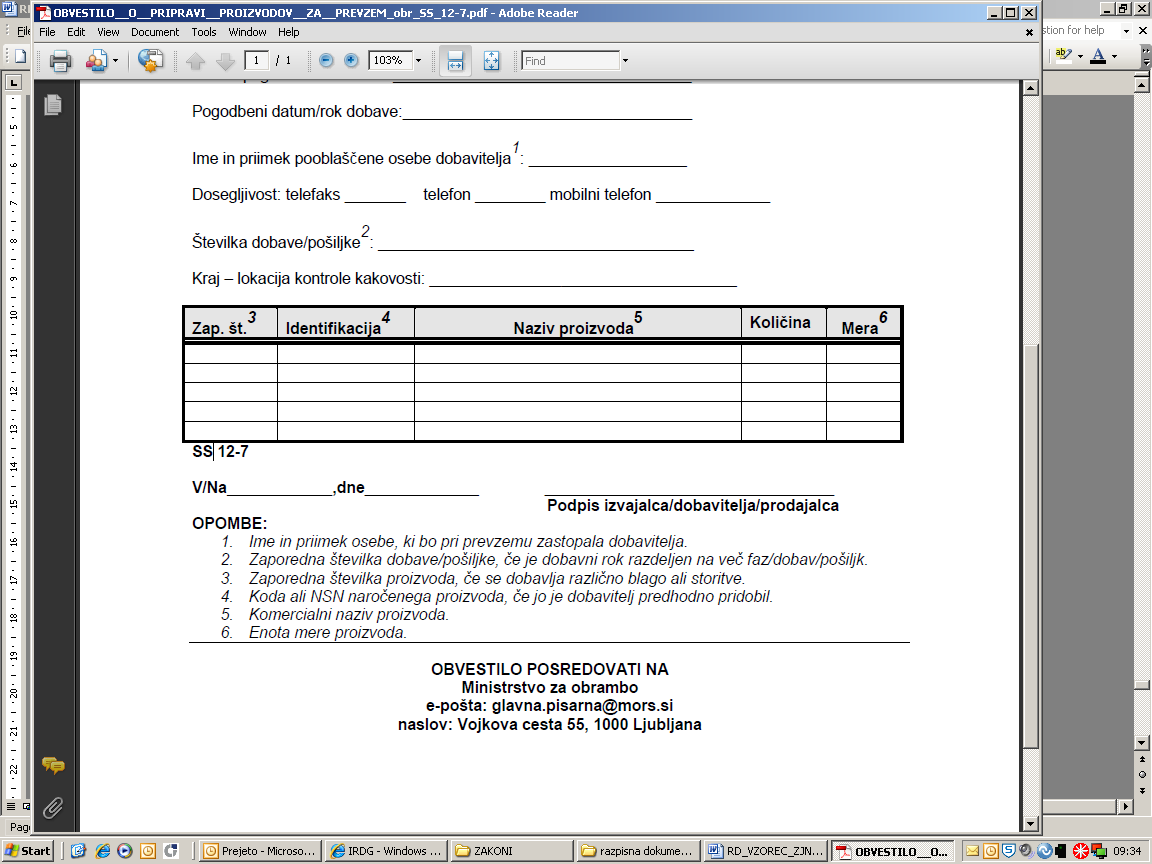 V/Na____________,dne____________           _________________________________                                           Podpis izvajalca/dobavitelja/prodajalcaOPOMBE:1. Ime in priimek osebe, ki bo pri prevzemu zastopala dobavitelja.2. Zaporedna številka dobave/pošiljke, če je dobavni rok razdeljen na več faz/dobav/pošiljk.3. Zaporedna številka proizvoda, če se dobavlja različno blago ali storitve.4. Koda ali NSN naročenega proizvoda, če jo je dobavitelj predhodno pridobil.5. Komercialni naziv proizvoda.6. Enota mere proizvoda.____________________________________________________________________________OBVESTILO POSREDOVATI NAMinistrstvo za obramboe-pošta: glavna.pisarna@mors.sinaslov: Vojkova cesta 55, 1000 LjubljanaPriloga - Obrazec SS-14-7REPUBLIKA SLOVENIJA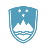 Ministrstvo za obramboDIREKTORAT ZA LOGISTIKOSektor za upravljanje materialnih sredstevOddelek za prevzemVojkova cesta 55, 1000 Ljubljana	                                     T: 01 471 23 05	                                                 F: 01 471 12 65 	                                                                    E: glavna.pisarna@mors.si	                                               www.mors.siŠtevilka: 	Datum: 	 SS 14-7Poslano:dobavitelju/prodajalcu (brez prilog – prejel ob prevzemu),skrbniku pogodbe (XY, OE, po IRDG – s prilogami),naročniku/predlagatelju naročila (XY, OE, po IRDG – s prilogami),uporabniku (XY, OE, po IRDG – s prilogami),knjigovodji (XY, OE, po IRDG – s prilogami),zbirka DG, SUMS (original – brez prilog).Priloge:dobavni dokumenti,garancije,izkazi kakovosti,tehnična dokumentacija.POPOLNI NAZIV PONUDNIKAZAKONITI ZASTOPNIK PONUDNIKANASLOV PONUDNIKAMATIČNA ŠTEVILKAIDENTIFIKACIJSKA ŠTEVILKATELEFON PONUDNIKAELEKTRONSKI NASLOV PONUDNIKA (za prejemanje uradne pošte)KONTAKTNA OSEBA PONUDNIKA – SKRBNIK POGODBEPOOBLAŠČENA OSEBA ZA PODPIS POGODBEIBAN PONUDNIKABIC BANKE PONUDNIKANAZIV BANKE NASLOV BANKEZap. št.ARTIKELARTIKELMEKoličinaCena/MEbrez DDV 22%DDV/MECena/MEz DDVv EURv EURv EUR1223456=5*22%7=5+61vzpostavitev vadbenega okolja – kibernetska obramba vzpostavitev vadbenega okolja – kibernetska obramba kpl1SKUPNA VREDNOST PONUDBE BREZ DDV V EUR:SKUPNA VREDNOST PONUDBE BREZ DDV V EUR:SKUPNA VREDNOST PONUDBE BREZ DDV V EUR:SKUPNA VREDNOST PONUDBE BREZ DDV V EUR:SKUPNA VREDNOST PONUDBE BREZ DDV V EUR:SKUPNA VREDNOST PONUDBE BREZ DDV V EUR:SKUPNA VREDNOST PONUDBE BREZ DDV V EUR:SKUPNA VREDNOST DDV V EUR:SKUPNA VREDNOST DDV V EUR:SKUPNA VREDNOST DDV V EUR:SKUPNA VREDNOST DDV V EUR:SKUPNA VREDNOST DDV V EUR:SKUPNA VREDNOST DDV V EUR:SKUPNA VREDNOST DDV V EUR:SKUPNA VREDNOST PONUDBE Z DDV V EUR:SKUPNA VREDNOST PONUDBE Z DDV V EUR:SKUPNA VREDNOST PONUDBE Z DDV V EUR:SKUPNA VREDNOST PONUDBE Z DDV V EUR:SKUPNA VREDNOST PONUDBE Z DDV V EUR:SKUPNA VREDNOST PONUDBE Z DDV V EUR:SKUPNA VREDNOST PONUDBE Z DDV V EUR:LOKACIJA IZVEDBE STORITVE:LOKACIJA IZVEDBE STORITVE:LOKACIJA IZVEDBE STORITVE:Storitev se vzpostavi na lokaciji MORS, Vojkova 55, 1000 Ljubljana.Storitev se vzpostavi na lokaciji MORS, Vojkova 55, 1000 Ljubljana.Storitev se vzpostavi na lokaciji MORS, Vojkova 55, 1000 Ljubljana.Storitev se vzpostavi na lokaciji MORS, Vojkova 55, 1000 Ljubljana.Storitev se vzpostavi na lokaciji MORS, Vojkova 55, 1000 Ljubljana.Storitev se vzpostavi na lokaciji MORS, Vojkova 55, 1000 Ljubljana.PLAČILO:PLAČILO:PLAČILO:30. dan, rok plačila začne teči naslednji dan od uradnega prejema e-računa, ki je podlaga za izplačilo.30. dan, rok plačila začne teči naslednji dan od uradnega prejema e-računa, ki je podlaga za izplačilo.30. dan, rok plačila začne teči naslednji dan od uradnega prejema e-računa, ki je podlaga za izplačilo.30. dan, rok plačila začne teči naslednji dan od uradnega prejema e-računa, ki je podlaga za izplačilo.30. dan, rok plačila začne teči naslednji dan od uradnega prejema e-računa, ki je podlaga za izplačilo.30. dan, rok plačila začne teči naslednji dan od uradnega prejema e-računa, ki je podlaga za izplačilo.ROK IZVEDBE (izpolni ponudnik):ROK IZVEDBE (izpolni ponudnik):ROK IZVEDBE (izpolni ponudnik):_______ koledarskih dni od dneva podpisa pogodbe s strani obeh pogodbenih strank._______ koledarskih dni od dneva podpisa pogodbe s strani obeh pogodbenih strank._______ koledarskih dni od dneva podpisa pogodbe s strani obeh pogodbenih strank._______ koledarskih dni od dneva podpisa pogodbe s strani obeh pogodbenih strank._______ koledarskih dni od dneva podpisa pogodbe s strani obeh pogodbenih strank._______ koledarskih dni od dneva podpisa pogodbe s strani obeh pogodbenih strank.GARANCIJSKI ROK (izpolni ponudnik):GARANCIJSKI ROK (izpolni ponudnik):GARANCIJSKI ROK (izpolni ponudnik):______ mesecev od dneva kakovostnega prevzema storitve (najmanj 12 mesecev).______ mesecev od dneva kakovostnega prevzema storitve (najmanj 12 mesecev).______ mesecev od dneva kakovostnega prevzema storitve (najmanj 12 mesecev).______ mesecev od dneva kakovostnega prevzema storitve (najmanj 12 mesecev).______ mesecev od dneva kakovostnega prevzema storitve (najmanj 12 mesecev).______ mesecev od dneva kakovostnega prevzema storitve (najmanj 12 mesecev).__________________________________________________Kraj in datumŽigPodpis odgovorne osebe__________________________________________________Kraj in datumŽigPodpis odgovorne osebestoritevKoličinaEMCena/EM brez DDV v EUR22 % DDV/EM v EURCena/EM z DDV v EURSkupna vrednost z DDV v EURvzpostavitev vadbenega okolja – kibernetska obramba1kplNAROČNIK:IZVAJALEC:Republika SlovenijaMinistrstvo za obramboUroš Korošecsekretargeneralni direktorDirektorata za logistikoZAPISNIK O KONTROLI KAKOVOSTI PROIZVODOVŠt. kontrole kakovosti:Dobavitelj/izvajalec/prodajalec:Dobavitelj/izvajalec/prodajalec:Dobavitelj/izvajalec/prodajalec:Dobavitelj/izvajalec/prodajalec:Naslov:Naslov:Naslov:Naslov:IdentifikacijaNaziv proizvodaNaziv proizvodaEnota mereEnota mereEnota mereKoličinaOpombeŠtevilka pogodbe:Številka pogodbe:Datum pogodbe:Datum pogodbe:Datum pogodbe:Pogodbeni datum dobave:Pogodbeni datum dobave:Pogodbeni datum dobave:Številka dobavnice/računa : Številka dobavnice/računa : Številka dobavnice/računa : Številka dobavnice/računa : Številka dobavnice/računa : Številka dobavnice/računa : Številka dobavnice/računa : Številka dobavnice/računa : Presoja kakovosti: Presoja kakovosti: Način preverjanja skladnosti - kontrola je potekala po metodi (ustrezno obkroži):1. 100% pregleda;  2. naključnega pregleda;  3. certifikacije;  4. vzorčenja;  5. primerjave s potrjenim vzorcem;Način preverjanja skladnosti - kontrola je potekala po metodi (ustrezno obkroži):1. 100% pregleda;  2. naključnega pregleda;  3. certifikacije;  4. vzorčenja;  5. primerjave s potrjenim vzorcem;Ocena:    KAKOVOST (NE)  USTREZA POGODBENIM DOLOČILOMOcena:    KAKOVOST (NE)  USTREZA POGODBENIM DOLOČILOMKraj kontrole: Datum kontrole: IZJAVA :DOBAVITELJ/PRODAJALEC JAMČI, DA JE CELOTNA DOBAVLJENA KOLIČINA PROIZVODOV ENAKE KAKOVOSTI KOT KONTROLIRANI PROIZVODI.IZJAVA :DOBAVITELJ/PRODAJALEC JAMČI, DA JE CELOTNA DOBAVLJENA KOLIČINA PROIZVODOV ENAKE KAKOVOSTI KOT KONTROLIRANI PROIZVODI.DOLOČBA :V KOLIKOR JE DOBAVITELJ / PRODAJALEC Z DOBAVO / IZVEDBO / STORITVIJO, PRIŠEL V ZAMUDO, BO NAROČNIK OBRAČUNAL DOGOVORJENO POGODBENO KAZEN. DOLOČBA :V KOLIKOR JE DOBAVITELJ / PRODAJALEC Z DOBAVO / IZVEDBO / STORITVIJO, PRIŠEL V ZAMUDO, BO NAROČNIK OBRAČUNAL DOGOVORJENO POGODBENO KAZEN. Pooblaščeni predstavnik(-i) dobavitelja/izvajalca/prodajalca:Pooblaščeni predstavnik(-i) dobavitelja/izvajalca/prodajalca:Pooblaščeni predstavnik(-i) kupca/naročnika:Opombe:Organizacijska enota, ki bo izvedla vknjižbo v materialno evidenco: